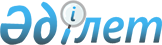 Тасқала аудандық мәслихатының 2019 жылғы 31 желтоқсандағы № 42-2 "2020-2022 жылдарға арналған аудандық бюджет туралы" шешіміне өзгерістер мен толықтырулар енгізу туралы
					
			Күшін жойған
			
			
		
					Батыс Қазақстан облысы Тасқала аудандық мәслихатының 2020 жылғы 10 сәуірдегі № 45-1 шешімі. Батыс Қазақстан облысының Әділет департаментінде 2020 жылғы 13 сәуірде № 6151 болып тіркелді. Күші жойылды - Батыс Қазақстан облысы Тасқала аудандық мәслихатының 2021 жылғы 22 қаңтардағы № 57-5 шешімімен
      Ескерту. Күші жойылды - Батыс Қазақстан облысы Тасқала аудандық мәслихатының 22.01.2021 № 57-5 шешімімен (алғашқы ресми жарияланған күнінен бастап қолданысқа енгізіледі).
      Қазақстан Республикасының 2008 жылғы 4 желтоқсандағы Бюджет кодексіне, Қазақстан Республикасының 2001 жылғы 23 қаңтардағы "Қазақстан Республикасындағы жергілікті мемлекеттік басқару және өзін-өзі басқару туралы" Заңына сәйкес, Тасқала аудандық мәслихаты ШЕШІМ ҚАБЫЛДАДЫ:
      1. Тасқала аудандық мәслихатының 2019 жылғы 31 желтоқсандағы № 42-2 "2020-2022 жылдарға арналған аудандық бюджет туралы" шешіміне (Нормативтік құқықтық актілерді мемлекеттік тіркеу тізілімінде №5928 тіркелген, 2020 жылы 6 қаңтарда Қазақстан Республикасы нормативтік құқықтық актілерінің эталондық бақылау банкінде жарияланған) келесі өзгерістер мен толықтырулар енгізілсін:
      1-тармақ мынадай редакцияда жазылсын:
      "1. 2020-2022 жылдарға арналған аудандық бюджет тиісінше 1, 2 және 3 қосымшаларға сәйкес, оның ішінде 2020 жылға келесі көлемдерде бекітілсін:
      1) кірістер - 5 749 073 мың теңге:
      салықтық түсімдер – 446 150 мың теңге;
      салықтық емес түсімдер – 4 962 мың теңге;
      негізгі капиталды сатудан түсетін түсімдер – 10 330 мың теңге;
      трансферттердің түсімдері – 5 287 631 мың теңге;
      2) шығындар – 7 055 617 мың теңге;
      3) таза бюджеттік кредиттеу – 119 988 мың теңге:
      бюджеттік кредиттер – 164 186 мың теңге;
      бюджеттік кредиттерді өтеу – 44 198 мың теңге;
      4) қаржы активтерімен операциялар бойынша сальдо - 0 теңге:
      қаржылық активтерді сатып алу - 0 теңге;
      мемлекеттік қаржылық активтерді сатудан түсетін түсімдер - 0 теңге;
      5) бюджет тапшылығы (профициті) - -1 426 532 мың теңге;
      6) бюджет тапшылығын қаржыландыру (профицитін пайдалану) - 1 426 532 мың теңге:
      қарыздар түсімдері – 1 410 044 мың теңге;
      қарыздарды өтеу – 44 198 мың теңге;
      бюджет қаражатының пайдаланылатын қалдықтары - 60 686 мың теңге.";
      6-тармақта:
      1) тармақшада:
      бірінші абзац мынадай редакцияда жазылсын:
      "1) республикалық бюджеттен берілетін нысаналы трансферттер мен бюджеттік кредит - 1 760 763 мың теңге, оның ішінде:";
      он алтыншы абзац мынадай редакцияда жазылсын:
      "мемлекеттік орта білім беру ұйымдары педагогтерінің еңбегіне ақы төлеуді ұлғайтуға – 249 174 мың теңге;";
      мынадай мазмұндағы жиырмасыншы абзацпен толықтырылсын:
      "кондоминиум объектілерінің ортақ мүлкіне күрделі жөндеу жүргізуге кредит беру – 43 325 мың теңге;";
      2) тармақшасы мынадай редакцияда жазылсын:
      "2) облыстық бюджеттен берілетін нысаналы трансферттер мен бюджеттік кредиттер – 1 481 225 мың теңге, оның ішінде:";
      мынадай мазмұндағы сегізінші, тоғызыншы, оныншы, он бірінші, он екінші, он үшінші, он төртінші, он бесінші, он алтыншы, он жетінші, он сегізінші, он тоғызыншы, жиырмасыншы абзацтармен толықтырылсын:
      "білім беру ұйымдарында бейнебақылау жүйесін орнатуға – 9 910 мың теңге;";
      "мектептерді санитарлық-гигиеналық қажеттіліктермен қамтамасыз етуге – 14 588 мың теңге;";
      "кепілдендірілген әлеуметтік көмекті енгізуге – 5 204 мың теңге;";
      "Батыс Қазақстан облысы Тасқала ауданы Тасқала ауылындағы Мәметова көшесінде жарықтандыруды қайта құруға -14 899 мың теңге";"
      "Батыс Қазақстан облысы Тасқала ауданы Тасқала ауылындағы Шамов көшесінде жарықтандыруды қайта құруға – 10 080 мың теңге";"
      "Батыс Қазақстан облысы Тасқала ауданы Тасқала ауылындағы Абай көшесінде жарықтандыруды қайта құруға – 21 890 мың теңге";"
      "Батыс Қазақстан облысы Тасқала ауданы Тасқала ауылындағы Скоробогатов көшесінде жарықтандыруды қайта құруға – 21 009 мың теңге";"
      "Батыс Қазақстан облысы Тасқала ауданы Тасқала ауылындағы Сапаров көшесінде жарықтандыруды қайта құруға – 18 046 мың теңге";"
      "Батыс Қазақстан облысы Тасқала ауданы Тасқала ауылындағы Жаксыгулов көшесінде жарықтандыруды қайта құруға – 19 940 мың теңге";"
      "Батыс Қазақстан облысы Тасқала ауданы Амангелді ауылындағы ауылдық мәдениет үйін күрделі жөндеуге – 95 063 мың теңге";"
      "Батыс Қазақстан облысы Тасқала ауданы Мереке ауылындағы ауылдық мәдениет үйін күрделі жөндеуге – 81 603 мың теңге";"
      "Батыс Қазақстан облысы Тасқала ауданы Тасқала ауылында Пушкин көшесіндегі үш қабатты он сегіз-пәтерлі тұрғын үй және оған инженерлік инфрақұрылымның құрылысына – 275 435 мың теңге;";
      "Батыс Қазақстан облысы Тасқала ауданы Тасқала ауылында екі үш қабатты көп пәтерлі тұрғын үйлердің және оған инженерлік инфрақұрылымның құрылысына – 689 459 мың теңге;";
      орыс тіліндегі 3) тармақшаға өзгеріс енгізілді, мемлекеттік тілдегі мәтін өзгермейді.
      көрсетілген шешімнің 1-қосымшасы осы шешімнің қосымшасына сәйкес жаңа редакцияда жазылсын.
      2. Тасқала аудандық мәслихаты аппаратының басшысы (Т. Шатенова) осы шешімнің әділет органдарында мемлекеттік тіркелуін қамтамасыз етсін.
      3. Осы шешім 2020 жылғы 1 қаңтарынан бастап қолданысқа енгізіледі. 2020 жылға арналған аудандық бюджет
      (мың теңге)
					© 2012. Қазақстан Республикасы Әділет министрлігінің «Қазақстан Республикасының Заңнама және құқықтық ақпарат институты» ШЖҚ РМК
				
      Сессия төрайымы

Ж. Бисенгалиева

      Мәслихат хатшысы

С. Рахимов
Тасқала аудандық 
мәслихатының 2020 жылғы 
10 сәуірдегі №45-1 шешіміне 
қосымшаТасқала аудандық 
мәслихатының 2019 жылғы 
31 желтоқсандағы №42-2 
шешіміне 1-қосымша
Санаты
Санаты
Санаты
Санаты
Санаты
Сомасы
Сыныбы
Сыныбы
Сыныбы
Сыныбы
Сомасы
Кіші сыныбы
Кіші сыныбы
Кіші сыныбы
Сомасы
Ерекшелігі
Ерекшелігі
Сомасы
Атауы
Сомасы
1
2
3
4
5
6
1) Кірістер
 5 749 073
1
Салықтық түсімдер
446 150
01
Табыс салығы
180 398
1
Корпоративтік табыс салығы
14 759
2
Жеке табыс салығы
165 639
03
Әлеуметтiк салық
187 157
1
Әлеуметтік салық
187 157
04
Меншiкке салынатын салықтар
70 872
1
Мүлiкке салынатын салықтар
69 694
5
Бірыңғай жер салығы
1 178
05
Тауарларға, жұмыстарға және қызметтерге салынатын ішкі салықтар
5 584
2
Акциздер
1 442
3
Табиғи және басқа да ресурстарды пайдаланғаны үшiн түсетiн түсiмдер
1 364
4
Кәсiпкерлiк және кәсiби қызметтi жүргiзгенi үшiн алынатын алымдар
2 778
08
Заңдық маңызы бар әрекеттерді жасағаны және (немесе) оған уәкілеттігі бар мемлекеттік органдар немесе лауазымды адамдар құжаттар бергені үшін алынатын міндетті төлемдер
2 139
1
Мемлекеттік баж
2 139
2
Салықтық емес түсiмдер
4 962
01
Мемлекеттік меншіктен түсетін кірістер
2 823
5
Мемлекет меншігіндегі мүлікті жалға беруден түсетін кірістер
2 711
7
Мемлекеттік бюджеттен берілген кредиттер бойынша сыйақылар
43
9
Мемлекет меншігінен түсетін басқа да кірістер
69
04
Мемлекеттік бюджеттен қаржыландырылатын, сондай-ақ Қазақстан Республикасы Ұлттық Банкінің бюджетінен (шығыстар сметасынан) қамтылатын және қаржыландырылатын мемлекеттік мекемелер салатын айыппұлдар, өсімпұлдар, санкциялар, өндіріп алулар
22
1
Мұнай секторы ұйымдарынан және Жәбірленушілерге өтемақы қорына түсетін түсімдерді қоспағанда, мемлекеттік бюджеттен қаржыландырылатын, сондай-ақ Қазақстан Республикасы Ұлттық Банкінің бюджетінен (шығыстар сметасынан) қамтылатын және қаржыландырылатын мемлекеттік мекемелер салатын айыппұлдар, өсімпұлдар, санкциялар, өндіріп алулар
22
06
Басқа да салықтық емес түсiмдер
2 117
1
Басқа да салықтық емес түсiмдер
2 117
3
Негізгі капиталды сатудан түсетін түсімдер
10 330
01
Мемлекеттік мекемелерге бекітілген мемлекеттік мүлікті сату
7 384
1
Мемлекеттік мекемелерге бекітілген мемлекеттік мүлікті сату
7 384
03
Жердi және материалдық емес активтердi сату
2 946
1
Жерді сату
2 946
4
Трансферттердің түсімдері
5 287 631
02
Мемлекеттiк басқарудың жоғары тұрған органдарынан түсетiн трансферттер
5 287 631
2
Облыстық бюджеттен түсетiн трансферттер
5 287 631
Функционалдық топ
Функционалдық топ
Функционалдық топ
Функционалдық топ
Функционалдық топ
Сомасы
Кіші функция
Кіші функция
Кіші функция
Кіші функция
Сомасы
Бюджеттік бағдарламалардың әкімшісі
Бюджеттік бағдарламалардың әкімшісі
Бюджеттік бағдарламалардың әкімшісі
Сомасы
Бағдарлама
Бағдарлама
Сомасы
Атауы
Сомасы
1
2
3
4
5
6
2) Шығындар 
 7 055 617
01
Жалпы сипаттағы мемлекеттiк қызметтер 
201 302
1
Мемлекеттiк басқарудың жалпы функцияларын орындайтын өкілді, атқарушы және басқа органдар
128 203
112
Аудан (облыстық маңызы бар қала) мәслихатының аппараты
24 033
001
Аудан (облыстық маңызы бар қала) мәслихатының қызметін қамтамасыз ету жөніндегі қызметтер
24 033
122
Аудан (облыстық маңызы бар қала) әкімінің аппараты
104 170
001
Аудан (облыстық маңызы бар қала) әкімінің қызметін қамтамасыз ету жөніндегі қызметтер
103 646
003
Мемлекеттік органның күрделі шығыстары
524
2
Қаржылық қызмет
2 885
459
Ауданның (облыстық маңызы бар қаланың) экономика және қаржы бөлімі
2 885
003
Салық салу мақсатында мүлікті бағалауды жүргізу
1 138
010
Жекешелендіру, коммуналдық меншікті басқару, жекешелендіруден кейінгі қызмет және осыған байланысты дауларды реттеу 
1 747
5
Жоспарлау және статистикалық қызмет
0
459
Ауданның (облыстық маңызы бар қаланың) экономика және қаржы бөлімі
0
061
Бюджеттік инвестициялар және мемлекеттік-жекешелік әріптестік, оның ішінде концессия мәселелері жөніндегі құжаттаманы сараптау және бағалау
0
9
Жалпы сипаттағы өзге де мемлекеттiк қызметтер
70 214
454
Ауданның (облыстық маңызы бар қаланың) кәсіпкерлік және ауыл шаруашылығы бөлімі
22 915
001
Жергілікті деңгейде кәсіпкерлікті және ауыл шаруашылығын дамыту саласындағы мемлекеттік саясатты іске асыру жөніндегі қызметтер
22 915
458
Ауданның (облыстық маңызы бар қаланың) тұрғын үй-коммуналдық шаруашылығы, жолаушылар көлігі және автомобиль жолдары бөлімі
20 492
001
Жергілікті деңгейде тұрғын үй-коммуналдық шаруашылығы, жолаушылар көлігі және автомобиль жолдары саласындағы мемлекеттік саясатты іске асыру жөніндегі қызметтер
20 492
113
Төменгі тұрған бюджеттерге берілетін нысаналы ағымдағы трансферттер
0
459
Ауданның (облыстық маңызы бар қаланың) экономика және қаржы бөлімі
26 807
001
Ауданның (облыстық маңызы бар қаланың) экономикалық саясаттын қалыптастыру мен дамыту, мемлекеттік жоспарлау, бюджеттік атқару және коммуналдық меншігін басқару саласындағы мемлекеттік саясатты іске асыру жөніндегі қызметтер 
26 807
015
Мемлекеттік органның күрделі шығыстары
0
113
Төменгі тұрған бюджеттерге берілетін нысаналы ағымдағы трансферттер
0
466
Ауданның (облыстық маңызы бар қаланың) сәулет, қала құрылысы және құрылыс бөлімі
0
040
Мемлекеттік органдардың объектілерін дамыту
0
02
Қорғаныс
14 764
1
Әскери мұқтаждар
2 363
122
Аудан (облыстық маңызы бар қала) әкімінің аппараты
2 363
005
Жалпыға бірдей әскери міндетті атқару шеңберіндегі іс-шаралар
2 363
2
Төтенше жағдайлар жөніндегі жұмыстарды ұйымдастыру
12 401
122
Аудан (облыстық маңызы бар қала) әкімінің аппараты
12 401
006
Аудан (облыстық маңызы бар қала) ауқымындағы төтенше жағдайлардың алдын алу және оларды жою
4 603
007
Аудандық (қалалық) ауқымдағы дала өрттерінің, сондай-ақ мемлекеттік өртке қарсы қызмет органдары құрылмаған елді мекендерде өрттердің алдын алу және оларды сөндіру жөніндегі іс-шаралар
7 798
03
Қоғамдық тәртіп, қауіпсіздік, құқықтық, сот, қылмыстық-атқару қызметі
52
9
Қоғамдық тәртіп және қауіпсіздік саласындағы басқа да қызметтер
52
458
Ауданның (облыстық маңызы бар қаланың) тұрғын үй-коммуналдық шаруашылығы, жолаушылар көлігі және автомобиль жолдары бөлімі
52
021
Елді мекендерде жол қозғалысы қауіпсіздігін қамтамасыз ету
52
04
Білім беру
2 785 913
1
Мектепке дейінгі тәрбие және оқыту
42 329
464
Ауданның (облыстық маңызы бар қаланың) білім бөлімі
42 329
009
Мектепке дейінгі тәрбие мен оқыту ұйымдарының қызметін қамтамасыз ету
27 278
040
Мектепке дейінгі білім беру ұйымдарында мемлекеттік білім беру тапсырысын іске асыруға
15 051
2
Бастауыш, негізгі орта және жалпы орта білім беру
2 611 987
457
Ауданның (облыстық маңызы бар қаланың) мәдениет, тілдерді дамыту, дене шынықтыру және спорт бөлімі
71 022
017
Балалар мен жасөспірімдерге спорт бойынша қосымша білім беру
71 022
464
Ауданның (облыстық маңызы бар қаланың) білім бөлімі
2 540 965
003
Жалпы білім беру
2 434 981
006
Балаларға қосымша білім беру 
105 984
9
Бiлiм беру саласындағы өзге де қызметтер
131 597
464
Ауданның (облыстық маңызы бар қаланың) білім бөлімі
131 597
001
Жергілікті деңгейде білім беру саласындағы мемлекеттік саясатты іске асыру жөніндегі қызметтер
10 479
005
Ауданның (облыстық маңызы бар қаланың) мемлекеттік білім беру мекемелер үшін оқулықтар мен оқу-әдiстемелiк кешендерді сатып алу және жеткізу
83 665
007
Аудандық (қалалық) ауқымдағы мектеп олимпиадаларын және мектептен тыс іс-шараларды өткізу
195
015
Жетім баланы (жетім балаларды) және ата-аналарының қамқорынсыз қалған баланы (балаларды) күтіп-ұстауға қамқоршыларға (қорғаншыларға) ай сайынға ақшалай қаражат төлемі
3 681
067
Ведомстволық бағыныстағы мемлекеттік мекемелер мен ұйымдардың күрделі шығыстары
18 002
068
Халықтың компьютерлік сауаттылығын арттыруды қамтамасыз ету
0
113
Төменгі тұрған бюджеттерге берілетін нысаналы ағымдағы трансферттер
15 575
06
Әлеуметтiк көмек және әлеуметтiк қамсыздандыру
370 037
1
Әлеуметтiк қамсыздандыру
68 651
451
Ауданның (облыстық маңызы бар қаланың) жұмыспен қамту және әлеуметтік бағдарламалар бөлімі
60 454
005
Мемлекеттік атаулы әлеуметтік көмек 
60 454
464
Ауданның (облыстық маңызы бар қаланың) білім бөлімі
8 197
030
Патронат тәрбиешілерге берілген баланы (балаларды) асырап бағу 
8 197
2
Әлеуметтiк көмек
263 858
451
Ауданның (облыстық маңызы бар қаланың) жұмыспен қамту және әлеуметтік бағдарламалар бөлімі
263 858
002
Жұмыспен қамту бағдарламасы
118 528
006
Тұрғын үйге көмек көрсету
1 326
007
Жергілікті өкілетті органдардың шешімі бойынша мұқтаж азаматтардың жекелеген топтарына әлеуметтік көмек
18 175
010
Үйден тәрбиеленіп оқытылатын мүгедек балаларды материалдық қамтамасыз ету
1 229
014
Мұқтаж азаматтарға үйде әлеуметтік көмек көрсету
62 753
017
Оңалтудың жеке бағдарламасына сәйкес мұқтаж мүгедектердi мiндеттi гигиеналық құралдармен қамтамасыз ету, қозғалуға қиындығы бар бірінші топтағы мүгедектерге жеке көмекшінің және есту бойынша мүгедектерге қолмен көрсететiн тіл маманының қызметтерін ұсыну
22 222
023
Жұмыспен қамту орталықтарының қызметін қамтамасыз ету
39 625
9
Әлеуметтiк көмек және әлеуметтік қамтамасыз ету салаларындағы өзге де қызметтер
37 528
451
Ауданның (облыстық маңызы бар қаланың) жұмыспен қамту және әлеуметтік бағдарламалар бөлімі
27 928
001
Жергілікті деңгейде халық үшін әлеуметтік бағдарламаларды жұмыспен қамтуды қамтамасыз етуді іске асыру саласындағы мемлекеттік саясатты іске асыру жөніндегі қызметтер
24 677
011
Жәрдемақыларды және басқа да әлеуметтік төлемдерді есептеу, төлеу мен жеткізу бойынша қызметтерге ақы төлеу
493
050
Қазақстан Республикасында мүгедектердің құқықтарын қамтамасыз етуге және өмір сүру сапасын жақсарту
2 758
458
Ауданның (облыстық маңызы бар қаланың) тұрғын үй-коммуналдық шаруашылығы, жолаушылар көлігі және автомобиль жолдары бөлімі
9 600
094
Әлеуметтік көмек ретінде тұрғын үй сертификаттарын беру
9 600
07
Тұрғын үй-коммуналдық шаруашылық
2 044 700
1
Тұрғын үй шаруашылығы
1 073 476
458
Ауданның (облыстық маңызы бар қаланың) тұрғын үй-коммуналдық шаруашылығы, жолаушылар көлігі және автомобиль жолдары бөлімі
108 364
003
Мемлекеттік тұрғын үй қорын сақтауды ұйымдастыру
0
004
Азаматтардың жекелеген санаттарын тұрғын үймен қамтамасыз ету
2 500
033
Инженерлік-коммуникациялық инфрақұрылымды жобалау, дамыту және (немесе) жайластыру
105 864
466
Ауданның (облыстық маңызы бар қаланың) сәулет, қала құрылысы және құрылыс бөлімі
965 112
003
Коммуналдық тұрғын үй қорының тұрғын үйін жобалау және (немесе) салу, реконструкциялау 
965 112
004
Инженерлік-коммуникациялық инфрақұрылымды жобалау, дамыту және (немесе) жайластыру
0
2
Коммуналдық шаруашылық
971 224
458
Ауданның (облыстық маңызы бар қаланың) тұрғын үй-коммуналдық шаруашылығы, жолаушылар көлігі және автомобиль жолдары бөлімі
1 560
012
Сумен жабдықтау және су бұру жүйесінің жұмыс істеуі
1 560
466
Ауданның (облыстық маңызы бар қаланың) сәулет, қала құрылысы және құрылыс бөлімі
969 664
005
Коммуналдық шаруашылығын дамыту
94 150
007
Қаланы және елді мекендерді абаттандыруды дамыту
91
058
Елді мекендердегі сумен жабдықтау және су бұру жүйелерін дамыту
875 423
08
Мәдениет, спорт, туризм және ақпараттық кеңістiк
670 383
1
Мәдениет саласындағы қызмет
236 719
457
Ауданның (облыстық маңызы бар қаланың) мәдениет, тілдерді дамыту, дене шынықтыру және спорт бөлімі
236 719
003
Мәдени-демалыс жұмысын қолдау
236 719
2
Спорт
55 660
457
Ауданның (облыстық маңызы бар қаланың) мәдениет, тілдерді дамыту, дене шынықтыру және спорт бөлімі
55 660
008
Ұлттық және бұқаралық спорт түрлерін дамыту
50 484
009
Аудандық (облыстық маңызы бар қалалық) деңгейде спорттық жарыстар өткiзу
1 966
010
Әртүрлi спорт түрлерi бойынша аудан (облыстық маңызы бар қала) құрама командаларының мүшелерiн дайындау және олардың облыстық спорт жарыстарына қатысуы
3 210
3
Ақпараттық кеңiстiк
135 647
456
Ауданның (облыстық маңызы бар қаланың) ішкі саясат бөлімі
10 495
002
Мемлекеттік ақпараттық саясат жүргізу жөніндегі қызметтер
10 495
457
Ауданның (облыстық маңызы бар қаланың) мәдениет, тілдерді дамыту, дене шынықтыру және спорт бөлімі
125 152
006
Аудандық (қалалық) кiтапханалардың жұмыс iстеуi
124 203
007
Мемлекеттік тілді және Қазақстан халқының басқа да тілдерін дамыту
949
9
Мәдениет, спорт, туризм және ақпараттық кеңiстiктi ұйымдастыру жөнiндегi өзге де қызметтер
242 357
456
Ауданның (облыстық маңызы бар қаланың) ішкі саясат бөлімі
47 679
001
Жергілікті деңгейде ақпарат, мемлекеттілікті нығайту және азаматтардың әлеуметтік сенімділігін қалыптастыру саласында мемлекеттік саясатты іске асыру жөніндегі қызметтер
19 608
003
Жастар саясаты саласында іс-шараларды іске асыру
28 071
006
Мемлекеттік органның күрделі шығыстары
0
457
Ауданның (облыстық маңызы бар қаланың) мәдениет, тілдерді дамыту, дене шынықтыру және спорт бөлімі
194 678
001
Жергілікті деңгейде мәдениет, тілдерді дамыту, дене шынықтыру және спорт саласында мемлекеттік саясатты іске асыру жөніндегі қызметтер
15 010
032
Ведомстволық бағыныстағы мемлекеттік мекемелер мен ұйымдардың күрделі шығыстары
179 668
10
Ауыл, су, орман, балық шаруашылығы, ерекше қорғалатын табиғи аумақтар, қоршаған ортаны және жануарлар дүниесін қорғау, жер қатынастары
48 268
1
Ауыл шаруашылығы
2 543
473
Ауданның (облыстық маңызы бар қаланың) ветеринария бөлімі
2 543
001
Жергілікті деңгейде ветеринария саласындағы мемлекеттік саясатты іске асыру жөніндегі қызметтер
1 616
005
Мал көмінділерінің (биотермиялық шұңқырлардың) жұмыс істеуін қамтамасыз ету
0
006
Ауру жануарларды санитарлық союды ұйымдастыру
0
007
Қаңғыбас иттер мен мысықтарды аулауды және жоюды ұйымдастыру
0
010
Ауыл шаруашылығы жануарларын сәйкестендіру жөніндегі іс-шараларды өткізу
0
011
Эпизоотияға қарсы іс-шаралар жүргізу
0
047
Жануарлардың саулығы мен адамның денсаулығына қауіп төндіретін, алып қоймай залалсыздандырылған (зарарсыздандырылған) және қайта өңделген жануарлардың, жануарлардан алынатын өнімдер мен шикізаттың құнын иелеріне өтеу
927
6
Жер қатынастары
16 719
463
Ауданның (облыстық маңызы бар қаланың) жер қатынастары бөлімі
16 719
001
Аудан (облыстық маңызы бар қала) аумағында жер қатынастарын реттеу саласындағы мемлекеттік саясатты іске асыру жөніндегі қызметтер
16 719
006
Аудандардың, облыстық маңызы бар, аудандық маңызы бар қалалардың, кенттердiң, ауылдардың, ауылдық округтердiң шекарасын белгiлеу кезiнде жүргiзiлетiн жерге орналастыру
0
9
Ауыл, су, орман, балық шаруашылығы, қоршаған ортаны қорғау және жер қатынастары саласындағы басқа да қызметтер
29 006
459
Ауданның (облыстық маңызы бар қаланың) экономика және қаржы бөлімі
29 006
099
Мамандарға әлеуметтік қолдау көрсету жөніндегі шараларды іске асыру
29 006
11
Өнеркәсіп, сәулет, қала құрылысы және құрылыс қызметі
34 711
2
Сәулет, қала құрылысы және құрылыс қызметі
34 711
466
Ауданның (облыстық маңызы бар қаланың) сәулет, қала құрылысы және құрылыс бөлімі
34 711
001
Құрылыс, облыс қалаларының, аудандарының және елді мекендерінің сәулеттік бейнесін жақсарту саласындағы мемлекеттік саясатты іске асыру және ауданның (облыстық маңызы бар қаланың) аумағын оңтайла және тиімді қала құрылыстық игеруді қамтамасыз ету жөніндегі қызметтер 
13 426
013
Аудан аумағында қала құрылысын дамытудың кешенді схемаларын, аудандық (облыстық) маңызы бар қалалардың, кенттердің және өзге де ауылдық елді мекендердің бас жоспарларын әзірлеу
21 285
12
Көлiк және коммуникация
339 457
1
Автомобиль көлiгi
329 457
458
Ауданның (облыстық маңызы бар қаланың) тұрғын үй-коммуналдық шаруашылығы, жолаушылар көлігі және автомобиль жолдары бөлімі
329 457
023
Автомобиль жолдарының жұмыс істеуін қамтамасыз ету
58 525
051
Көлiк инфрақұрылымының басым жобаларын іске асыру
270 932
9
Көлiк және коммуникациялар саласындағы өзге де қызметтер
10 000
458
Ауданның (облыстық маңызы бар қаланың) тұрғын үй-коммуналдық шаруашылығы, жолаушылар көлігі және автомобиль жолдары бөлімі
10 000
037
Әлеуметтік маңызы бар қалалық (ауылдық), қала маңындағы және ауданішілік қатынастар бойынша жолаушылар тасымалдарын субсидиялау
10 000
13
Басқалар
15 777
9
Басқалар
15 777
457
Ауданның (облыстық маңызы бар қаланың) мәдениет, тілдерді дамыту, дене шынықтыру және спорт бөлімі
1
040
Өңірлерді дамытудың 2025 жылға дейінгі мемлекеттік бағдарламасы шеңберінде өңірлерді экономикалық дамытуға жәрдемдесу бойынша шараларды іске асыру
0
052
"Ауыл-Ел бесігі" жобасы шеңберінде ауылдық елді мекендердегі әлеуметтік және инженерлік инфрақұрылым бойынша іс-шараларды іске асыру
1
458
Ауданның (облыстық маңызы бар қаланың) тұрғын үй-коммуналдық шаруашылығы, жолаушылар көлігі және автомобиль жолдары бөлімі
4
040
Өңірлерді дамытудың 2025 жылға дейінгі мемлекеттік бағдарламасы шеңберінде өңірлерді экономикалық дамытуға жәрдемдесу бойынша шараларды іске асыру
0
062
"Ауыл-Ел бесігі" жобасы шеңберінде ауылдық елді мекендердегі әлеуметтік және инженерлік инфрақұрылым бойынша іс-шараларды іске асыру
4
459
Ауданның (облыстық маңызы бар қаланың) экономика және қаржы бөлімі
15 771
012
Ауданның (облыстық маңызы бар қаланың) жергілікті атқарушы органының резерві
15 771
464
Ауданның (облыстық маңызы бар қаланың) білім бөлімі
1
041
Өңірлерді дамытудың 2025 жылға дейінгі мемлекеттік бағдарламасы шеңберінде өңірлерді экономикалық дамытуға жәрдемдесу бойынша шараларды іске асыру
0
077
"Ауыл-Ел бесігі" жобасы шеңберінде ауылдық елді мекендердегі әлеуметтік және инженерлік инфрақұрылым бойынша іс-шараларды іске асыру
1
14
Борышқа қызмет көрсету
47
1
Борышқа қызмет көрсету
47
459
Ауданның (облыстық маңызы бар қаланың) экономика және қаржы бөлімі
47
021
Жергілікті атқарушы органдардың облыстық бюджеттен қарыздар бойынша сыйақылар мен өзге де төлемдерді төлеу бойынша борышына қызмет көрсету 
47
15
Трансферттер
530 206
1
Трансферттер
530 206
459
Ауданның (облыстық маңызы бар қаланың) экономика және қаржы бөлімі
530 206
006
Пайдаланылмаған (толық пайдаланылмаған) нысаналы трансферттерді қайтару
1 209
024
Заңнаманы өзгертуге байланысты жоғары тұрған бюджеттің шығындарын өтеуге төменгі тұрған бюджеттен ағымдағы нысаналы трансферттер
0
038
Субвенциялар
432 093
049
Бюджет заңнамасымен қарастырылған жағдайларда жалпы сипаттағы трансферттерді қайтару
62 828
054
Қазақстан Республикасының Ұлттық қорынан берілетін нысаналы трансферт есебінен республикалық бюджеттен бөлінген пайдаланылмаған (түгел пайдаланылмаған) нысаналы трансферттердің сомасын қайтару
34 076
3) Таза бюджеттік кредиттеу
119 988
Бюджеттiк кредиттер
164 186
07
Тұрғын үй-коммуналдық шаруашылық
43 325
1
Тұрғын үй шаруашылығы
43 325
458
Ауданның (облыстық маңызы бар қаланың) тұрғын үй-коммуналдық шаруашылығы, жолаушылар көлігі және автомобиль жолдары бөлімі
43 325
081
Кондоминиум объектілерінің ортақ мүлкіне күрделі жөндеу жүргізуге кредит беру
43 325
10

 
Ауыл, су, орман, балық шаруашылығы, ерекше қорғалатын табиғи аумақтар, қоршаған ортаны және жануарлар дүниесін қорғау, жер қатынастары
120 861
9
Ауыл, су, орман, балық шаруашылығы, қоршаған ортаны қорғау және жер қатынастары саласындағы басқа да қызметтер
120 861
459
Ауданның (облыстық маңызы бар қаланың) экономика және қаржы бөлімі
120 861
018
Мамандарды әлеуметтік қолдау шараларын іске асыру үшін бюджеттік кредиттер
120 861
Санаты
Санаты
Санаты
Санаты
Санаты
Сомасы
Сыныбы
Сыныбы
Сыныбы
Сыныбы
Сомасы
Кіші сыныбы
Кіші сыныбы
Кіші сыныбы
Сомасы
Ерекшелігі
Ерекшелігі
Сомасы
Атауы
Сомасы
1
2
3
4
5
6
Бюджеттiк кредиттерді өтеу
 44 198
5
Бюджеттік кредиттерді өтеу
44 198
01
Бюджеттік кредиттерді өтеу
44 198
1
Мемлекеттік бюджеттен берілген бюджеттік кредиттерді өтеу
44 198
4) Қаржы активтерімен операциялар бойынша сальдо
0
Қаржы активтерін сатып алу
Санаты
Санаты
Санаты
Санаты
Санаты
Сомасы
Сыныбы
Сыныбы
Сыныбы
Сыныбы
Сомасы
Кіші сыныбы
Кіші сыныбы
Кіші сыныбы
Сомасы
Ерекшелігі
Ерекшелігі
Сомасы
Атауы
Сомасы
1
2
3
4
5
6
Мемлекеттің қаржы активтерін сатудан түсетін түсімдер
0
6
Мемлекеттің қаржы активтерін сатудан түсетін түсімдер
0
01
Мемлекеттің қаржы активтерін сатудан түсетін түсімдер
0
1
Қаржы активтерін ел ішінде сатудан түсетін түсімдер
0
5) Бюджет тапшылығы (профициті)
 - 1 426 532
6) Бюджет тапшылығын қаржыландыру (профицитін пайдалану)
1 426 532
7
Қарыздар түсімдері
1 410 044
01
Мемлекеттік ішкі қарыздар
1 410 044
2
Қарыз алу келісім-шарттары
1 410 044
Функционалдық топ
Функционалдық топ
Функционалдық топ
Функционалдық топ
Функционалдық топ
Сомасы
Кіші функция
Кіші функция
Кіші функция
Кіші функция
Сомасы
Бюджеттік бағдарламалардың әкімшісі
Бюджеттік бағдарламалардың әкімшісі
Бюджеттік бағдарламалардың әкімшісі
Сомасы
Бағдарлама
Бағдарлама
Сомасы
Атауы
Сомасы
1
2
3
4
5
6
16
Қарыздарды өтеу
 44 198
1
Қарыздарды өтеу
44 198
459
Ауданның (облыстық маңызы бар қаланың) экономика және қаржы бөлімі
44 198
005
Жергілікті атқарушы органның жоғары тұрған бюджет алдындағы борышын өтеу
44 198
Санаты
Санаты
Санаты
Санаты
Санаты
Сомасы
Сыныбы
Сыныбы
Сыныбы
Сыныбы
Сомасы
Кіші сыныбы
Кіші сыныбы
Кіші сыныбы
Сомасы
Ерекшелігі
Ерекшелігі
Сомасы
Атауы
Сомасы
1
2
3
4
5
6
8
Бюджет қаражатының пайдаланылатын қалдықтары
 60 686
01
Бюджет қаражаты қалдықтары
60 686
1
Бюджет қаражатының бос қалдықтары
60 686